Утверждено                                                                                          Утвержденона заседании                                                                                         приказом отдела образования Совета наставников                                                                           и по делам молодежиПротокол № 1                                                                                       администрации Юринскогоот 09.02.2020 года                                                                                 муниципального района                                                                                                                 №    от 09.02.2021 годаПоложение о Совете наставников молодых педагогов Юринского муниципального района Республики Марий ЭлОбщие положения1.1. Совет наставников молодых педагогов Юринского муниципального района — коллективный общественный профессиональный орган. Совет наставников создается в целях усиления работы по мотивации профсоюзного членства среди молодежи, содействия адаптации и закреплению молодых специалистов в педагогических коллективах, росту профессионального мастерства и реализации социально - трудовых прав и интересов педагогов - стажистов в работе с молодыми педагогами.1.2. Положение о Совете наставников и состав Совета наставников утверждаются на заседании Конференции Совета наставников с учетом предложений наставников образовательных организаций.Цели и задачи Совета наставниковОсновными целями работы Совета наставников являются:- содействие выборным органам Профсоюза, муниципальных организаций Профсоюза в разработке и реализации молодежной политики в отраслевых образовательных организациях и республиканской организации Профсоюза образования;-создание условий для активного вовлечения молодых педагогов и педагогов - стажистов в Профсоюз и их участия в деятельности первичных и муниципальных профсоюзных организаций;активное вовлечение педагогов - стажистов и молодых педагогов в работу профсоюзных организаций;-оказание содействия педагогам - стажистам в отношении повышения их квалификации и компетентности, росту профессионализма по работе с молодыми педагогами;-обобщение и распространение среди педагогов — наставников молодых педагогов передового наставнического педагогического опыта, оказание им методической помощи;-выявление лучших практик наставничества и регулярное поощрение педагогов — наставников  на республиканском и муниципальном уровнях;подготовка предложений по усилению защиты социально - трудовых прав и профессиональных интересов педагогов - наставников молодых педагогов.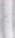 Основными задачами деятельности Совета наставников являются:-развитие у педагогов мотивации к вступлению в Профсоюз и включению в работу по направлениям профсоюзной деятельности;-формирование кадрового резерва и продвижение его в состав руководящих работников и выборных коллегиальных профсоюзных органов организаций Профсоюза;-формирование и развитие корпоративной и профессиональной культуры педагогов — наставников сферы образования;-содействие обеспечению достойных условий труда, жизни и организации досуга педагогов — наставников сферы образования;-содействие эффективной организации наставнического движения среди специалистов сферы образования на местном уровне;-содействие реализации общественно полезных (в том числе научных и образовательных) инициатив в области наставничества молодых педагогов;-содействие профессиональному росту молодежи, закреплению молодых кадров в сфере образования и обеспечению развития ее кадрового потенциала посредством создания института наставничества;-содействие развитию инновационной деятельности педагогов -наставников молодых специалистов сферы образования.Основные направления деятельности Совета наставников3.1. Деятельность Совета наставников осуществляется по следующим направлениям:- участие в разработке и содействие реализации комплекса мер по повышению социального статуса молодого педагога и его наставника, престижа педагогической профессии;- участие в экспертизе проектов законодательных и иных нормативных правовых актов, регулирующих социально - трудовые отношения и интересы молодых педагогов и их наставников, разработка предложений по внесению в них изменений и дополнений;- разработка и внесение в региональные органы управления в сфере образования и выборные профсоюзные органы предложений по определению и реализации основных направлений развития института наставничества, а также предложений, направленных на решение социально - трудовых и профессиональных проблем молодых педагогов и их наставников, содействие их реализации;- участие в разработке стратегии социальной и правовой поддержки молодых педагогов и их наставников на основе изучения соответствующего опыта в субъектах РФ, осуществление мониторинга реализации стратегии;- изучение и распространение успешного опыта и достижений педагогов - наставников в работе с молодыми педагогами в образовательных учреждениях Юринского района;- разработка программ и проведение мероприятий, направленных на повышение уровня профессиональных компетенций совместно с молодыми педагогами и их наставниками;- участие в разработке проектов отраслевых соглашений и коллективных договоров образовательных организаций в части реализации развития института наставничества;- участие в организации выездных семинаров по мотивации профсоюзного члевства среди молодых педагогов и их наставников и мероприятий по становлению и развитию наставничества в образовательных организациях;- внесение в руководящие органы Профсоюза предложений по проведению акций в защиту прав работников образования, участие в их подготовке и проведении.Состав, структура и регламент работы Совета наставников4.1. Совет наставников формируется посредством прямого делегирования по одному представителю от каждого ОУ, являющегося в свою очередь председателем Совета наставников в ОУ.4.2. В состав Совета наставников делегируются педагоги — наставники — члены Профсоюза из числа профсоюзного актива, возрастные ограничения отсутствуют.4.3. Досрочное прекращение полномочий члена Совета наставников может быть осуществлено постановлением Совета наставников по согласованию.4.4. Заседания Совета наставников могут проводиться в очной форме не реже 1 раза в год. Заседания Совета наставников считаются правомочными при участии в них более половины членов Совета. Решения Совета наставников принимаются большинством голосов участников заседания при наличии кворума.4.5.Состав Совета наставников формирует ежегодный план работы, обобщает опыт деятельности советов молодых педагогов, избирает из своего состава председателя сроком на 2 года.Организация работы Совета наставников5.1. Организационно - методическое сопровождение деятельности Совета наставников осуществляется районным Советом наставников молодых педагогов.5.2. Совет наставников:-обеспечивают координацию деятельности членов Совета на местах;-развивают	информационный	обмен	между	муниципальными объединениями педагогов - наставников;-содействуют деятельности Совета по реализации основных направлений деятельности Совета.